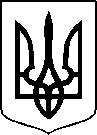 МІНІСТЕРСТВО ОХОРОНИ ЗДОРОВ’Я УКРАЇНИНАКАЗПро екстрену державну реєстрацію лікарських засобів, медичних імунобіологічних препаратів, препаратів крові, що виробляються або постачаються в Україну протягом періоду дії воєнного стану, під зобов’язанняВідповідно до статті 9 Закону України «Про лікарські засоби», абзацу двадцять сьомого підпункту 12 пункту 4 Положення про Міністерство охорони здоров’я України, затвердженого постановою Кабінету Міністрів України від 25 березня 2015 року № 267 (в редакції постанови Кабінету Міністрів України від 24 січня 2020 року № 90), пункту 3 Порядку екстреної державної реєстрації лікарських засобів, медичних імунобіологічних препаратів, препаратів крові, що виробляються або постачаються в Україну протягом періоду дії воєнного стану, під зобов’язання, затвердженого постановою Кабінету Міністрів  України від 15 квітня 2022 року № 471, на підставі результатів перевірки реєстраційних матеріалів лікарських засобів, що подані на екстрену державну реєстрацію, проведених державним підприємством «Державний експертний центр Міністерства охорони здоров’я України», висновків за результатами перевірки документів на лікарський засіб, медичний імунобіологічний препарат, препарат крові, поданий на екстрену державну реєстрацію, від 01 червня 2022 року і рекомендацій їх до екстреної державної реєстрації або відмови у такій НАКАЗУЮ:Зареєструвати та внести до Державного реєстру лікарських засобів України лікарський засіб згідно з переліком (додаток).2. Контроль за виконанням цього наказу покласти на першого заступника Міністра Комаріду О.О.Міністр                                                                                            Віктор ЛЯШКОПЕРЕЛІКЗАРЕЄСТРОВАНИХ ЗА ПРОЦЕДУРОЮ ЕКСТРЕНОЇ ДЕРЖАВНОЇ РЕЄСТРАЦІЇ ЛІКАРСЬКИХ ЗАСОБІВ, МЕДИЧНИХ ІМУНОБІОЛОГІЧНИХ ПРЕПАРАТІВ, ПРЕПАРАТІВ КРОВІ, ЯКІ ВНОСЯТЬСЯ ДО ДЕРЖАВНОГО РЕЄСТРУ ЛІКАРСЬКИХ ЗАСОБІВ УКРАЇНИ13 червня 2022 року.05.20200                          Київ                                                 № 10092284Додаток до наказу Міністерства охорониздоров’я України «Про екстрену державну реєстрацію лікарських засобів, медичних імунобіологічних препаратів, препаратів крові, що виробляються або постачаються в Україну протягом періоду дії воєнного стану, під зобов’язання»від 13 червня 2022 року № 1009   № п/пНазва лікарського засобуФорма випуску (лікарська форма, упаковка)ЗаявникКраїна заявникаВиробникКраїна виробникаРеєстраційна процедураУмови відпускуРекламуванняНомер реєстраційного посвідченняПОМАЛІД POMALID капсули тверді, по 1 мг; по 21 капсулі у флаконі, по 1 флакону в картонній коробці або по 7 капсул у блістері, по 3 блістери в картонній коробці Натко Фарма ЛімітедІндіяНатко Фарма ЛімітедІндіяреєстрація на 1 рікза рецептомНе підлягаєUA/19466/01/01ПОМАЛІД POMALID капсули тверді, по 2 мг; по 21 капсулі у флаконі, по 1 флакону в картонній коробці або по 7 капсул у блістері, по 3 блістери в картонній коробці Натко Фарма ЛімітедІндіяНатко Фарма ЛімітедІндіяреєстрація на 1 рікза рецептомНе підлягаєUA/19466/01/02ПОМАЛІД POMALID капсули тверді, по 3 мг; по 21 капсулі у флаконі, по 1 флакону в картонній коробці або по 7 капсул у блістері, по 3 блістери в картонній коробці Натко Фарма ЛімітедІндіяНатко Фарма ЛімітедІндіяреєстрація на 1 рікза рецептомНе підлягаєUA/19466/01/03ПОМАЛІД POMALID капсули тверді, по 4 мг; по 21 капсулі у флаконі, по 1 флакону в картонній коробці або по 7 капсул у блістері, по 3 блістери в картонній коробці Натко Фарма ЛімітедІндіяНатко Фарма ЛімітедІндіяреєстрація на 1 рікза рецептомНе підлягаєUA/19466/01/04В.о. Генерального директора Директорату фармацевтичного забезпеченняІван ЗАДВОРНИХ